ГОСУДАРСТВЕННОЕ АВТОНОМНОЕ ПРОФЕССИОНАЛЬНОЕ ОБРАЗОВАТЕЛЬНОЕ УЧРЕЖДЕНИЕ ЧУКОТСКОГО АВТОНОМНОГО ОКРУГА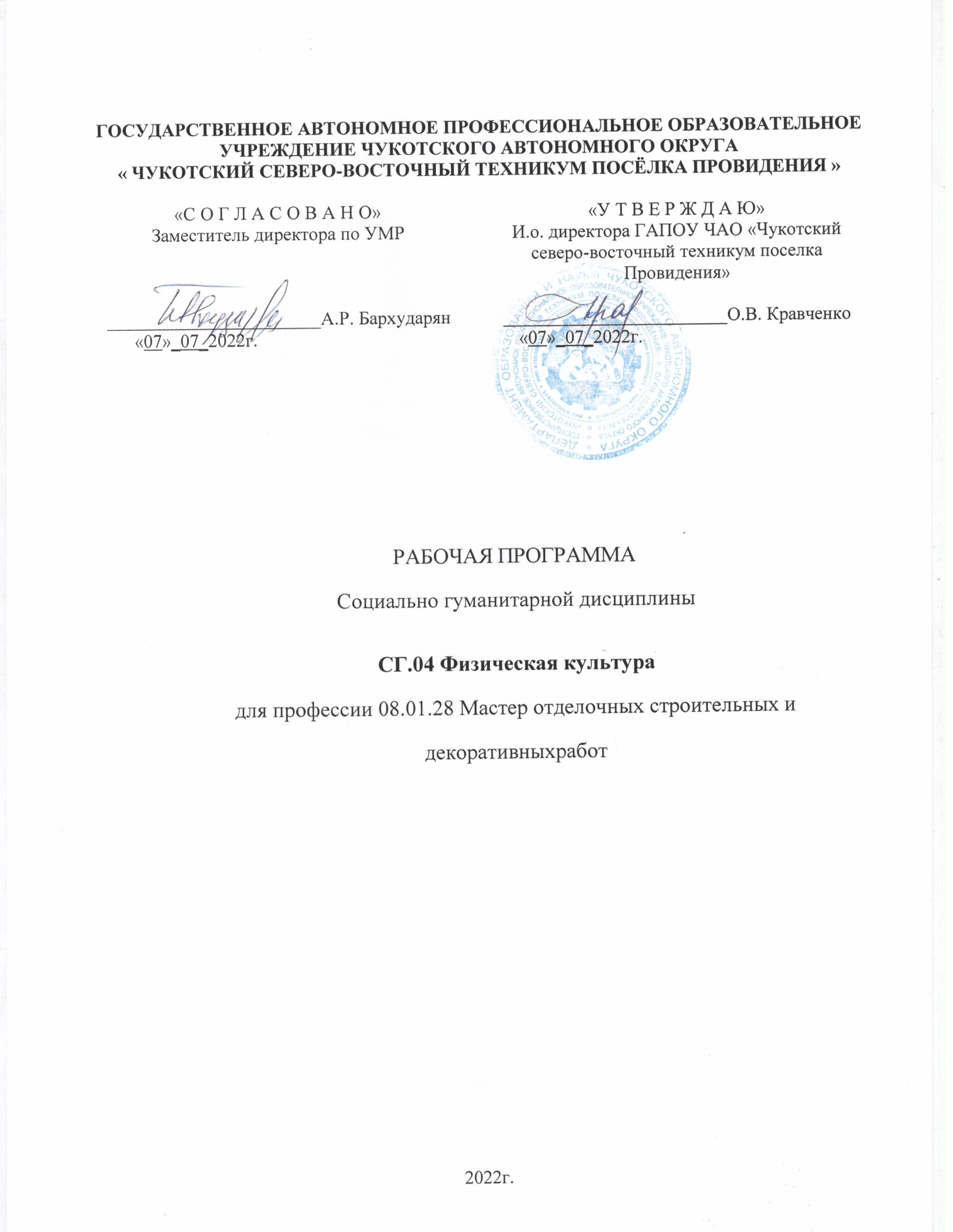 « ЧУКОТСКИЙ СЕВЕРО-ВОСТОЧНЫЙ ТЕХНИКУМ ПОСЁЛКА ПРОВИДЕНИЯ »РАБОЧАЯ ПРОГРАММАСоциально гуманитарной дисциплины СГ.04 Физическая культурадля профессии 08.01.28 Мастер отделочных строительных и декоративных работ2022г.Рабочая программа учебной дисциплины разработана на основе Федерального государственного образовательного стандарта (далее – ФГОС) по профессии (далее -  СПО)  08.01.28 Мастер отделочных строительных и декоративных работ.	Организация-разработчик: Государственное автономное профессиональное образовательное учреждение Чукотского автономного округа « Чукотский северо-восточный техникум посёлка Провидения »Рассмотрена методическим объединением преподавателей общепрофессиональных и профессиональных дисциплинСОДЕРЖАНИЕОБЩАЯ ХАРАКТЕРИСТИКА РАБОЧЕЙ ПРОГРАММЫ УЧЕБНОЙ ДИСЦИПЛИНЫ ОП.05 ФИЗИЧЕСКАЯ КУЛЬТУРАОбласть применения рабочей программыРабочая программа учебной дисциплины является частью основной образовательной программы в соответствии с ФГОС СПО по профессии 08.01.25 Мастер отделочных строительных и декоративных работ.Место дисциплины в структуре основной профессиональной образовательной программы: дисциплина входит в общепрофессиональный цикл.Учебная дисциплина имеет практическую направленность и меж предметные связи с ОП.04 Безопасность жизнедеятельности и профессиональными модулями1: ПМ.01 Выполнение штукатурных и декоративных работ, ПМ.02 Выполнение монтажа каркасно-обшивных конструкций, ПМ.03 Выполнение малярных и декоративно-художественных работ.Цель и планируемые результаты освоения учебной дисциплины:СТРУКТУРА И СОДЕРЖАНИЕ УЧЕБНОЙ ДИСЦИПЛИНЫОбъем учебной дисциплины и виды учебной работыТематический план и содержание учебной дисциплины ОП. О5 Физическая культураУСЛОВИЯ РЕАЛИЗАЦИИ ПРОГРАММЫ	УЧЕБНОЙ ДИСЦИПЛИНЫДля реализации программы учебной дисциплины должны быть предусмотрены следующие специальные помещения:Спортивный зал,оснащенный оборудованием:рабочее место преподавателя;комплект учебно-методической документации (учебники и учебные пособия, карточки- задания, комплекты тестовых заданий, методические рекомендации и разработки); гимнастическое оборудование;легкоатлетический инвентарь;оборудование и инвентарь для спортивных игр;техническими средствами обучения:персональный компьютер.Информационное обеспечение реализации программы1.2.1. Печатные издания	Лях В.И. Физическая культура. 10-11кл. : учеб. для общеобразоват. орг. : базовый уровень / В.И. Лях. – 6-е изд. – М.: Просвещение, 2019с – 255с.Физическая культура: учебник / В. С. Кузнецов, Г. А. Колодницкий. – М.: КНОРУС, 2016 – 256 с. (Среднее профессиональное образование)Физическая культура Вилисова Л.М. ГАОУ РХ ДПО ХакИРОиПК «РОСА» 2012http://www.fizkult-ura.ru/4.	КОНТРОЛЬ И ОЦЕНКА РЕЗУЛЬТАТОВ ОСВОЕНИЯ УЧЕБНОЙ ДИСЦИПЛИНЫ«С О Г Л А С О В А Н О»Заместитель директора по УМР_______________________А.Р. Бархударян          «07»_07_2022г.«У Т В Е Р Ж Д А Ю»И.о. директора ГАПОУ ЧАО «Чукотский северо-восточный техникум поселка Провидения»________________________О.В. Кравченко       «07»_07_2022г.1.	ОБЩАЯ	ХАРАКТЕРИСТИКА	РАБОЧЕЙ	ПРОГРАММЫ	УЧЕБНОЙ ДИСЦИПЛИНЫ2. СТРУКТУРА И СОДЕРЖАНИЕ УЧЕБНОЙ ДИСЦИПЛИНЫ3. УСЛОВИЯ РЕАЛИЗАЦИИ УЧЕБНОЙ ДИСЦИПЛИНЫ4.	КОНТРОЛЬ	И	ОЦЕНКА	РЕЗУЛЬТАТОВ	ОСВОЕНИЯ	УЧЕБНОЙ ДИСЦИПЛИНЫКод ПК, ОКУменияЗнанияОК 08Использовать физкультурно- оздоровительнуюдеятельность для укрепления здоровья,	достиженияжизненных	ипрофессиональных целей;применять	рациональные приемы		двигательныхфункций	впрофессиональной деятельности;пользоваться средствами профилактики перенапряжения характерными для данной профессииРоль физической культуры в общекультурном, профессиональном	и социальном развитии человека;основы здорового образа жизни;условия профессиональной деятельности и зоны риска физического здоровья для профессии;средства	профилактики перенапряженияВид учебной работыОбъем часовСуммарная учебная нагрузка во взаимодействии с преподавателем50Самостоятельная работа (не более 20%)Определяется при формировании рабочей программы4Объем образовательной программы54в том числе:в том числе:теоретическое обучение6практические занятия42Промежуточная аттестация – Зачет / дифференцируемый зачет1+1Наименование разделов и темСодержание учебного материала и формы организации деятельности обучающихсяСодержание учебного материала и формы организации деятельности обучающихсяОбъем часовКоды компетенций, формированию которых способствует элемент программы12234Тема 1.1.Общие сведения о значении физической культуры в профессиональнойдеятельностиСодержание учебного материалаСодержание учебного материалаТема 1.1.Общие сведения о значении физической культуры в профессиональнойдеятельности1.Значение физической культуры в профессиональной деятельности. Взаимосвязь физической культуры и получаемой профессии1ОК 08Тема 1.1.Общие сведения о значении физической культуры в профессиональнойдеятельности2.Практическая работа «Выполнение упражнений на развитие ловкости»1ОК 08Тема 1.1.Общие сведения о значении физической культуры в профессиональнойдеятельности3.Практическая работа «Выполнение упражнений на развитие устойчивости привыполнении работ на высоте и узкой опоре»1ОК 08Тема 1.1.Общие сведения о значении физической культуры в профессиональнойдеятельности3.Самостоятельная работа № 1: Реферат на тему «Роль физической культуры впрофессиональном становлении человека»1ОК 08Тема 1.2.Основы здорового образа жизниСодержание учебного материалаСодержание учебного материалаТема 1.2.Основы здорового образа жизни1.Практическая работа «Упражнения на развитие выносливости»1Тема 1.2.Основы здорового образа жизни2.«Воспитание устойчивости организма к воздействиям неблагоприятных гигиеническихпроизводственных факторов труда».1Тема 1.2.Основы здорового образа жизни2.Самостоятельная	работа	№2	Средства	профилактики	перенапряжения.сообщения1Тема 1.3.Физкультурно- оздоровительные мероприятия дляукрепления здоровья, достижения жизненныхСодержание учебного материалаСодержание учебного материалаТема 1.3.Физкультурно- оздоровительные мероприятия дляукрепления здоровья, достижения жизненных1.Применение общих и профессиональных компетенций для достижения жизненных и профессиональных целей. Упражнения, способствующие развитию группы мышц, участвующих в выполнении профессиональных навыков.1ОК 08Тема 1.3.Физкультурно- оздоровительные мероприятия дляукрепления здоровья, достижения жизненных2.Практическая работа «Кросс по пересеченной местности»2ОК 08Тема 1.3.Физкультурно- оздоровительные мероприятия дляукрепления здоровья, достижения жизненных3.Практическая работа «Бег на 150 м в заданное время»1ОК 08и профессиональных целей4.Практическая работа «Прыжки в длину способом «согнув ноги»»1и профессиональных целей5.Практическая работа «Метание гранаты в цель»1и профессиональных целей6.Практическая работа «Метание гранаты на дальность»1и профессиональных целей7.Практическая работа «Челночный бег 3х10»2и профессиональных целей8.Практическая работа «Прыжки на различные отрезки длины»1и профессиональных целей9.Практическая работа «Прыжки на различные отрезки длины1и профессиональных целей10.Практическая работа «Выполнение комплекса упражнений на развитие быстротыдвижений»1и профессиональных целей10.Самостоятельная работа №3: Составить комплекс .дыхательных упр.	попрофессии (8-10упр.)1и профессиональных целей11.зачёт1и профессиональных целей12.Практическая работа «Развитие координации»1и профессиональных целей13.Практическая работа «Выполнение комплекса упражнений на развитие мышцног»2и профессиональных целей14.Практическая работа «Упражнения на снарядах»2и профессиональных целей15.Практическая работа «Профилактика сколиоза»1и профессиональных целей16.Практическая работа «Развитие гибкости»2и профессиональных целей17.Практическая работа «Прыжки с гимнастической скакалкой за заданное время»1и профессиональных целей18.Характеристика и классификация упражнений с профессиональной направленностью. Физические упражнения, направленные на развитие и совершенствование профессионально важных физических качеств и двигательныхнавыков. Понятия о теории тестов и оценок физической подготовленности2и профессиональных целей19.Практическая работа «Развитие силы рук»2и профессиональных целей20.Практическая работа «Упражнения с гантелями»1и профессиональных целей21.Практическая работа «Упражнения на гимнастической скамейке»1и профессиональных целей22.Практическая работа «Акробатические упражнения»2и профессиональных целей23.Практическая работа «Упражнения в балансировании»1и профессиональных целей24.Практическая работа «Упражнения на гимнастической стенке»2и профессиональных целей25.Практическая работа «Преодоление полосы препятствий»2и профессиональных целей26.Психическое здоровье и спорт. Сохранение психического здоровья средствамифизической культуры. Комплекс упражнений для снятия психоэмоционального напряжения.127.Практическая работа «Выполнение упражнений на развитие быстроты реакции»128.Практическая работа «Выполнение упражнений на развитие частоты движений»129.Практическая работа «Броски мяча в корзину с различных расстояний»230Практическая работа «Развитие ловкости»231.Практическая работа «Выполнение комплекса упражнений на развитие мелкоймоторики»131.Самостоятельная работа № 4: презентация о любом виде спорта (футбол,баскетбол, волейбол, атлетическая гимнастика, армрестлинг)1ПромежуточнаяаттестацияДифференцированный зачетДифференцированный зачет1Всего:Всего:50+4Результаты обученияКритерии оценкиМетоды оценкиУмения:Использовать физкультурно-Выполнение упражнений,Оценка результатовоздоровительнуюспособствующих развитиювыполнения практическойдеятельность для укреплениягруппы мышц участвующих вработы в виде тестированияздоровья, достижениятрудовой деятельности;зачётовжизненных исохранение и укреплениепрофессиональных целей;здоровья посредствомприменять рациональныеиспользования средствприемы двигательныхфизической культуры;функций в профессиональнойподдержание уровнядеятельности;физическойпользоваться средствамиподготовленности дляпрофилактикиуспешной реализацииперенапряженияпрофессиональнойхарактерными для даннойдеятельностипрофессииЗнанияРоль физической культуры вПеречисление	физическихСамостоятельная работаобщекультурном,упражнений, направленных наРефераты презентациипрофессиональном	иразвитие и совершенствованиесообщениясоциальном	развитиипрофессионально	важныхчеловека;физических	качеств	иосновы	здорового	образадвигательных навыков;жизни;перечисление критериев здоровьяусловия	профессиональнойчеловека;деятельности	и	зоны	рискахарактеристика неблагоприятныхфизического	здоровья	длягигиеническихпрофессии;производственных	факторовсредства	профилактикитруда;перенапряженияперечисление форм и методовсовершенствованияпсихофизиологических функцийорганизма	необходимых	дляуспешного освоения профессии;представление о взаимосвязифизической	культуры	иполучаемой профессии;представление	опрофессиональныхзаболеваниях;представление	о	медико-гигиенических	средствахвосстановления организма